          РОССИЙСКАЯ  ФЕДЕРАЦИЯ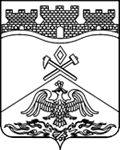         РОСТОВСКАЯ ОБЛАСТЬАдминистрация города Шахты   Департамент образования г. Шахты346500 Россия, г. Шахты Ростовской обл., ул. Советская 145, тел. / факс (8636) 22-45-46,   е-mail: do_shakhti@rostobr.ruПРИКАЗ16.04.2021 № 204О проведении массового электронного комплектования муниципальных бюджетных образовательных организаций, реализующих основную образовательную программу дошкольного образования, на 2021-2022 учебный годВ соответствии с приказом Министерства Просвещения Российской Федерации от 15.05.2020 № 236 «Об утверждении Порядка приема на обучение по образовательным программам дошкольного образования», пунктами 7, 11 статьи 3 Положения о Департаменте образования г. Шахты, утвержденного решением Шахтинской городской Думы от 22.12.2011 № 205 «Об утверждении «Положения о Департаменте образования г. Шахты», Постановлением Администрации г. Шахты от 21.11.2019 № 4546 «Об утверждении Положения о комплектовании воспитанниками муниципальных бюджетных образовательных учреждений, реализующих основную образовательную программу дошкольного образования в муниципальном образовании «Город Шахты», подпунктами 2.3, 2.6.1, 3.1.6, 3.2.3 Административного регламента предоставления муниципальной услуги «Прием заявлений, постановка на учет и зачисление детей в образовательные учреждения, реализующие основную образовательную программу дошкольного образования (детские сады)», утвержденного постановлением Администрации города Шахты от 05.04.2019 № 1356, и в целях предоставления общедоступного и бесплатного дошкольного образования на территории муниципального образования «Город Шахты» ПРИКАЗЫВАЮ:Утвердить состав (приложение № 1 к настоящему приказу) муниципальной комиссии Департамента образования г.Шахты по определению детей дошкольного возраста в муниципальные образовательные организации, реализующие основную образовательную программу дошкольного образования, на 2021-2022 учебный год (далее – Комиссия).Членам Комиссии обеспечить рассмотрение (в случае их возникновения) конфликтных ситуаций и (или) личных обращений граждан (в случае их обращения) по вопросам массового электронного комплектования муниципальных образовательных организаций, реализующих основную образовательную программу дошкольного образования (далее – массовое комплектование, дошкольные организации), в период его проведения.Утвердить график массового комплектования дошкольных организаций в региональной автоматизированной информационной системе «Электронный Детский Сад» (далее – Система) на 2021-2022 учебный год (далее – график комплектования) в соответствии с приложением № 2 к настоящему приказу.Утвердить список воспитанников (приложение № 3 к настоящему приказу) групп раннего возраста МБДОУ №91 г.Шахты для перевода во 2-ые младшие группы МБДОУ №№ 2, 9, 24, 31, 36, 37, 43, 44, 45, 46, 62, 74, 75, 92.Сектору дошкольного образования Департамента образования г.Шахты обеспечить проведение массового комплектования дошкольных организаций на 2021-2022 учебный год, в том числе:Информирование (ведущий специалист Суслова Т.Д.) в средствах массовой информации (газета «Шахтинские известия»), на официальном сайте и в инстаграм-аккаунте Департамента образования г.Шахты:- до 01.05.2021 – о порядке и сроках проведения массового комплектования,- до 01.07.2021 – о результатах массового комплектования и особенностях функционирования дошкольных организаций в 2021-2022 учебном году.Ежедневное информирование (специалист 1 категории Коробкина Ю.В.) заместителя директора Поповой Н.А. об исполнении мероприятий массового комплектования.Выгрузка 24.05.2021 по состоянию на 08.00 (специалист 1 категории Коробкина Ю.В.) из Системы (в формате MS Excel, с обязательным колонтитулом – на дату и время комплектования, в каждой комплектуемой возрастной категории, с установленной датой расчета возраста – 01.09.2021, сведениями о должностных лицах, обеспечивающих комплектование) и архивирование реестров:- «Сводная очередь» по городу без учета возрастных подкатегорий с желаемой датой предоставления места 01.09.2021,- «Льготная очередь» по городу без учета возрастных подкатегорий с желаемой датой предоставления места 01.09.2021, - «Сводная очередь» в возрастных подкатегориях 1-2, 2-3, 3-4 года, 4-5, 5-6, 6-7 лет.Перевод воспитанников в дошкольных организациях (между группами в пределах одной возрастной категории, в группы более старшей (младшей) возрастной категории, между группами разного вида), отчисление воспитанников в связи с переходом в общеобразовательную организацию.Формирование (специалист 1 категории Коробкина Ю.В.) и утверждение (ведущий специалист Суслова Т.Д.) не позднее 29.06.2021 реестра Системы «Плановые группы на 1 сентября» (перечень вновь комплектуемых групп дошкольных организаций).Перевод не позднее 30.06.2021 воспитанников из МБДОУ №91 г.Шахты и приём их МБОУ № 46, МБДОУ №№ 2, 9, 24, 31, 36, 37, 43, 44, 45, 62, 74, 75, 92 г.Шахты.Формирование (в день комплектования дошкольной организации) в Системе направлений в МБДОУ.Выдача направлений:- во вновь комплектуемые на 2021-2022 учебный год группы раннего возраста в возрастных подкатегориях от 1 года до 2 лет, от 1,5 до 2 лет, от 2 до 3 лет, от 1,5 до 3 лет;- во вновь комплектуемые на 2021-2022 учебный год 2-ые младшие группы в возрастной подкатегории от 3 до 4 лет;- в доукомплектовываемые (на невостребованные (свободные) места) средние группы возрастной подкатегории от 4 до 5 лет, старшие группы в возрастной подкатегории от 5 до 6 лет, подготовительные к школе группы в возрастной подкатегории от 6 до 7 лет;- во вновь комплектуемые на 2021-2022 учебный год и доукомплектовываемые (на невостребованные (свободные) места) разновозрастные группы в возрастной подкатегории от 2 до 4 лет, от 3 до 5 лет, от 5 до 7 лет, от 3 до 6 лет, от 4 до 7 лет, от 3 до 7 лет.Формирование и утверждение на 29.06.2021 списка воспитанников дошкольных организаций для перевода между организациями в соответствии с приложением № 4 к настоящему приказу.Публичное оглашение не позднее 01.07.2021 результатов массового комплектования, в том числе размещение перечня направлений на информационных стендах Департамента образования г.Шахты, МАУ «МФЦ г.Шахты», официальном сайте Департамента образования г.Шахты в разделе «Комплектование детских садов».Передача 30.06.2021 в МАУ «МФЦ г.Шахты» и руководителям образовательных организаций протоколов массового комплектования и направлений для зачисления (перевода) в дошкольные организации.Актуализация до 31.08.2021 реестров Системы «Направления», «Дети в учреждении», «Группы» (перечень текущего состава групп по состоянию на 01.09.2021).Перевод до 31.08.2021 в Системе детей, которым выданы направления по результатам массового комплектования на 2021-2022 учебный год, в состав плановых групп на основании предоставленных руководителями дошкольных организаций сведений о зачислении в соответствии с п. 8.6 настоящего приказа.Руководителю МБДОУ №91 г.Шахты провести мероприятия по переводу воспитанников в дошкольные организации города (приложение № 3 к настоящему приказу):Информирование в срок до 01.06.2021 родителей (законных представителей) отчисляемых воспитанников о переводе в дошкольные организации города.Отчисление в срок до 30.06.2021 воспитанников из групп раннего возраста с выдачей родителям (законным представителям) отчисленных воспитанников медицинской карты и сопроводительных документов (при необходимости).Руководителям МБОУ № 46, МБДОУ №№ 2, 9, 24, 31, 36, 37, 43, 44, 45, 62, 74, 75, 92 провести прием документов и зачисление 01.07.2021 воспитанников (приложение № 3 к настоящему приказу) во 2-ые младшие группы образовательной организации.Руководителям дошкольных образовательных организаций:Предоставить специалисту 1 категории Коробкиной Ю.В. в день комплектования (в соответствии с графиком комплектования) на бумажном носителе:- сведения о плановых группах на 01.09.2021 (приложение № 5 к настоящему приказу); - сведения о переводе воспитанников (приложение № 6 к настоящему приказу) между группами в пределах одной возрастной подкатегории, в группы более старшей (младшей) возрастной подкатегории, между группами разного вида, отчислении воспитанников по переходу в общеобразовательные организации.Обеспечить в период с 29.06.2021 до 01.07.2021 перевод воспитанников между организациями (приложение № 4 к настоящему приказу).Получить 30.06.2021 в Департаменте образования г.Шахты протоколы массового комплектования на 2021-2022 учебный год.Обеспечить в период с 01.07.2021 по 16.07.2021 уведомление заявителей о результатах массового комплектования, в том числе:- в устной форме в телефонном режиме,- в письменной форме смс-сообщением (при необходимости),- в письменной форме заказным письмом с простым уведомлением (в случае невозможности уведомить заявителя в телефонном режиме).Обеспечить не позднее 31.08.2021:- прием (на основании протокола массового комплектования) документов от родителей (законных представителей) для зачисления ребенка в дошкольную организацию,- заключение договора с соблюдением нормативных сроков,- зачисление детей в течение трех рабочих дней после заключения договора,- утверждение списочного состава открываемых на 2021-2022 учебный год дошкольных групп.Предоставить 02.08.2021, 20.08.2021 (по состоянию на указанную дату) сведения о зачислении детей по результатам массового комплектования:- удостоверенные копии протоколов о комплектовании дошкольной организации с указанием реквизитов приказа организации о зачислении, - почтовые извещения о доставке уведомления гражданам, не воспользовавшимся направлением в МБДОУ.Контроль исполнения приказа возложить на заместителя директора          Попову Н.А.Директор 									    Н.И. СоболеваС приказом ознакомлены:Суслова Татьяна Дмитриевна+7(8636) 22-40-43Приложение №1к приказу Департамента образования г.Шахтыот 16.04.2021 № 204Состав муниципальной комиссии Департамента образования г.Шахты по комплектованию детей дошкольного возраста в муниципальные бюджетные образовательные организации, реализующие основную образовательную программу дошкольного образования, на 2021-2022 учебный годПриложение № 2к приказу Департамента образования г.Шахтыот 16.04.2021 № 204 График массового электронного комплектования муниципальных бюджетных образовательных организаций, реализующих основную образовательную программу дошкольного образования, на 2021-2022 учебный год в региональной автоматизированной информационной системе «Электронный Детский Сад»Размещается на информационном стенде в образовательной организацииПриложение № 3к приказу Департамента образования г.Шахтыот 16.04.20201 № 204Список воспитанников МБДОУ № 91 г.Шахты для перевода в дошкольные организации г.Шахты в 2021-2022 учебном годуРазмещается на информационном стенде в образовательной организацииПриложение № 4к приказу Департамента образования г.Шахтыот 16.04.20201 № 204Список воспитанников муниципальных дошкольных образовательных организаций г. Шахты для перевода между организациями в период с 29.06.2021 на 01.07.2021Предоставляется в день комплектования в 2 экземплярах на бумажном носителе согласованные с Сусловой Т.Д.Приложение № 5к приказу Департамента образования г.Шахтыот 16.04.20201 № 204СОГЛАСОВАНО_______________ Т.Д. Суслова«___» ______ 2021 г.Сведения о плановых группах муниципальной бюджетной дошкольной образовательной организациина 1 сентября 2021-2022 учебного года (реестр «Плановые группы на 1 сентября»)Число детей в МБДОУ на 01 января 2021 года в группе по 85-КМаксимальное количество мест в группе по 85-К Заведующий МБДОУПриложение № 6к приказу Департамента образования г.Шахтыот 16.04.20201 № 204Сведения о переводе воспитанников муниципальной бюджетной дошкольной образовательной организации между группами в пределах одной возрастной категории, в группы более старшей (младшей) возрастной категории, между группами разного вида,отчислении воспитанников в связи с переходом в общеобразовательные организациина 2021-2022 учебный годЗаведующий МБДОУ Попова Наталья АлексеевнаКоробкина Юлия ВикторовнаСуслова Татьяна ДмитриевнаКоваль Тамара ШотовнаКошарова Ирина Александровна№ п/пФамилия, имя, отчествоДолжностьПолномочия1.Соболева Надежда Ивановнадиректор председатель комиссии2.Попова Наталья Алексеевназаместитель директора заместитель  председателя комиссии3.Коробкина Юлия Викторовнаспециалист 1 категории секретарь комиссии4.Коваль Тамара Шотовназаведующий МБДОУ №32 г.Шахтычлен комиссии5.Кошарова Ирина Александровназаведующий МБДОУ №50 г.Шахтычлен комиссии6.Суслова Татьяна Дмитриевнаведущий специалист член комиссииДата комплектованияНаименование МБДОУОтветственныйМикрорайон поселка Сидорово-Кадамовский, ХБКМикрорайон поселка Сидорово-Кадамовский, ХБКМикрорайон поселка Сидорово-Кадамовский, ХБК25.05.2021 с 09:00МБОУ СОШ №39 г.ШахтыКоробкина Ю.В.25.05.2021 с 11:00МБОУ СОШ №35 г.ШахтыКоробкина Ю.В.Поселок Ново-АзовкаПоселок Ново-АзовкаПоселок Ново-Азовка25.05.2021 с 15:00МБДОУ №5 г.ШахтыКоробкина Ю.В.Микрорайон  поселка МайскийМикрорайон  поселка МайскийМикрорайон  поселка Майский26.05.2021 с 10:00МБДОУ № 28 (корпус №№ 1, 2, 3)Коробкина Ю.В.Поселок Таловый Поселок Таловый Поселок Таловый 27.05.2021 с 10:00МБДОУ №52Коробкина Ю.В.Поселок АютинскийПоселок АютинскийПоселок Аютинский27.05.2020 с 15:00МБДОУ №70 (корпус №№ 1, 2, 3)Коробкина Ю.В.Микрорайон  поселков Нежданная, Южная, МирныйМикрорайон  поселков Нежданная, Южная, МирныйМикрорайон  поселков Нежданная, Южная, Мирный28.05.2021 с 10:00МБДОУ №80Коробкина Ю.В.28.05.2021 с 15:00МБДОУ №78Коробкина Ю.В.31.05.2021 с 10:00МБДОУ №31Коробкина Ю.В.31.05.2021 с 15:00МБДОУ №32Коробкина Ю.В.Микрорайон  поселка ГРЭСМикрорайон  поселка ГРЭСМикрорайон  поселка ГРЭС01.06.2021 с 10:00МБДОУ №40Коробкина Ю.В.Микрорайон  поселка МашзаводМикрорайон  поселка МашзаводМикрорайон  поселка Машзавод01.06.2021 с 15:00МБДОУ №56Коробкина Ю.В.Микрорайон поселка им. АртемаМикрорайон поселка им. АртемаМикрорайон поселка им. Артема02.06.2021 с 10:00МБДОУ №22 (корпус №№ 1, 2, 3, модульный корпус)Коробкина Ю.В.02.06.2021 с 15:00МБДОУ №62 (корпус №№ 1, 2, 3, модульный корпус)Коробкина Ю.В.03.06.2021 с 10:00МБДОУ №71Коробкина Ю.В.03.06.2021 с 15:00МБДОУ №2 (корпус 1, 2)Коробкина Ю.В.Микрорайон поселка ХБКМикрорайон поселка ХБКМикрорайон поселка ХБК07.06.2021 с 10:00МБДОУ №3Коробкина Ю.В.07.06.2021 с 15:00МБДОУ №77Коробкина Ю.В.08.06.2021 с 10:00МБДОУ №50Коробкина Ю.В.08.06.2021 с 15:00МБДОУ №34Коробкина Ю.В.09.06.2021 с 10:00МБДОУ№69Коробкина Ю.В.Центр городаЦентр городаЦентр города09.06.2021 с 15:00МБДОУ № 36 (основное здание, модульный корпус)Коробкина Ю.В.10.06.2021 с 15:00МБДОУ № 43 (корпус №№ 1, 2)Коробкина Ю.В.11.06.2021 с 10:00МБДОУ № 84 (корпус №№ 1, 2, 3)Коробкина Ю.В.14.06.2021 с 10:00МБДОУ № 45Коробкина Ю.В.14.06.2021 с 15:00МБДОУ №37 (корпус №№ 1, 2, 3)Коробкина Ю.В.15.06.2021 с 10:00МБДОУ №9 (корпус №№ 1, 2)Коробкина Ю.В.15.06.2021 с 15:00МАДОУ № 92 Коробкина Ю.В.Центр города, микрорайон улицы ЧернокозоваЦентр города, микрорайон улицы ЧернокозоваЦентр города, микрорайон улицы Чернокозова16.06.2021 с 10:00МБОУ № 46Коробкина Ю.В.16.06.2021 с 15:00МБДОУ № 24Коробкина Ю.В.Микрорайон улиц Парковая, НаклоннаяМикрорайон улиц Парковая, НаклоннаяМикрорайон улиц Парковая, Наклонная17.06.2021 с 10:00МБДОУ № 76 (корпус №№ 1, 2) Коробкина Ю.В.18.06.2021 с 10:00МБДОУ № 74 (корпус №№ 1, 2)Коробкина Ю.В.21.06.2021 с 10:00МБДОУ № 21Коробкина Ю.В.Центр городаЦентр городаЦентр города22.06.2021 с 10:00МБДОУ № 44Коробкина Ю.В.Микрорайон ФрунзеМикрорайон ФрунзеМикрорайон Фрунзе22.06.2021 с 15.00МБДОУ №75 г. ШахтыКоробкина Ю.В.Центр городаЦентр городаЦентр города23.06.2021 с 10:00МБДОУ № 91(корпус №№ 1, 2)Коробкина Ю.В.МБДОУ №91 г.Шахты (корпус 1)МБДОУ №91 г.Шахты (корпус 2)Образовательная организация для перевода воспитанниковДолгих Алла МихайловнаМБДОУ № 2 (корпус №1)   Спиров Владимир ВитальевичГончарова Дарья АлександровнаКуленцов Дмитрий ИльичКравцова Александра ДенисовнаБабичев Степан НикитичГадаева Милана РомановнаДеркачев Архип ИгоревичМосквичева София СергеевнаОрлов Тимур МаксимовичСуслов Кирилл АндреевичМБДОУ № 9 (корпус №1)   Назарова Алёна ИгоревнаАфанасьев Денис ЮрьевичБессмертный Лев СергеевичЗубков Георгий ЛьвовичЛюбомищенко Елизавета АлексеевнаХаритонова Алиса СергеевнаБабкин Тимур СтаниславовичГладырев Андрей ТимуровичИсаев Иван ИгоревичМиронов Никита ДмитриевичОторкин Захар МаксимовичПолищук Федор АлексеевичМБДОУ № 9 (корпус №2)  Бородулин Алексей ИвановичВасютина Нина МихайловнаЕфимова Ксения АлександровнаЕфремов Артем НиколаевичКаралкина Вероника ИгоревнаПролтавец Фёдор РомановичЧерноус Марк АртемьевичЧугунов Владислав ДенисовичСергунин Демид ВладимировичСигиденко Ярослав ВитальевичАрутюнян Григор АртуровичВолкович Святослав АлександровичГаспарович Степан СтаниславовичТарасова Дарина ДенисовнаБутырева Мирослава ГригорьевнаВелько Мария АлександровнаЛазарев Савелий РомановичМамонова Кира РомановнаМусаева Далма ЭльнуровнаСазонов Александр ВитальевичКрылова Вероника СтаниславовнаСамченко Мирослав АлександровичГассеева Лея МихайловнаЧумаченко Леонид МаксимовичМБДОУ № 24  Лямцева Арина ВадимовнаМБДОУ № 31  Греф Назар КонстантиновичБабешко Полина АлександровнаЛыков Филипп РомановичМБДОУ № 36  Дегтярь Серафима МаксимовнаГрибеньков Дмитрий АлексеевичПопкова Мария ИвановнаМБДОУ № 37 (корпус №1)  Похвищева Валерия АлексеевнаЖуравлева Ульяна АнтоновнаРосляков Матвей ДенисовичКоцкий Максим СергеевичЛевочкина Екатерина ИльиничнаМБДОУ № 37 (корпус №2)  Едалина Виктория ДмитриевнаБоровина Аксинья МаксимовнаЗотова Валерия АртемовнаКалабин Петр ПетровичРыбалкин Роман СергеевичКаманин Николай ПавловичКрасичкова Виктория ДмитриевнаУшак Софья АлексеевнаМБДОУ № 37 (корпус №3)  Рослякова Марьяна МихайловнаКлягин Марк МаксимовичМБДОУ № 43 (корпус №1)  Колев Кирилл СергеевичМБДОУ № 43 (корпус №2)  Дюков Александр ДмитриевичГорепекин Макар АлександровичПопов Юрий ЛеонидовичАнашкина Алиса ДенисовнаГербст София АнтоновнаАндреянов Виктор АнатольевичБригина Милана ДенисовнаЕркалов Степан ВасильевичМорозов Станислав АндреевичОтегов Илья КонстантиновичРыжова Дарья АлександровнаСавгачев Семён КирилловичАгаева Хадижа ЭдуардовнаВчерашняя Анастасия ДмитриевнаКалинин Захар АлександровичКрячун Екатерина ДаниловнаЛевицкая Полина ДенисовнаНестеров Глеб КонстантиновичПриходько Илья АлексеевичТерелецков Гордей АлександровичАдамян Милана АртаковнаГладков Александр АлександровичКучеренко Мирон КамоевичЛысенко Анастасия АлександровнаПасечникова Вероника АндреевнаСолонарь Артем СергеевичФетисова Ева ВитальевнаФетисова Юлия АнтоновнаХомиченко Тимур СергеевичМБДОУ № 44  Новгородцев Владимир ТарасовичДавыдкина Анастасия МихайловнаУсенко Дмитрий ПавловичБороденко Даниил МаксимовичБеспалов Константин ЮрьевичКотлярова Алиса ЕвгеньевнаКотляров Матвей ЕвгеньевичНовак Ева ЕвгеньевнаКоваленко Вероника КонстантиновнаСвечников Дмитрий АлексеевичМБДОУ № 45  Паращук Мирослава ВладимировнаГубарева Афина НиколаевнаЕсин Сергей МаксимовичЛунёв Алексей ИвановичМосяков Иннокентий ВладиславовичБекетова Екатерина РомановнаБельмас Валерия АлександровнаБородачев Родион ЮрьевичПашкова Александра РуслановнаРахманин Вячеслав ЕвгеньевичСубботин Артем ОлеговичЧебан Тимофей ЕгоровичМБОУ № 46  Гусакова Елизавета СергеевнаМБДОУ № 62Вольвак Михаил АндреевичДаллари София КарленковнаМБДОУ № 74 (корпус №1)Сметанина Ульяна АндреевнаАрзуманян Рианна ОганнесовнаМБДОУ № 74 (корпус №2)  Шимяков Владимир МаксимовичБрутян Ангелина МгеровнаЛобачев Максим АлександровичКоваленко Максим ЕвгеньевичМБДОУ № 75  Андриенко Евгений АлександровичБелянцев Данил МаксимовичГриднева Влада АнатольевнаКрылова Ангелина ЕвгеньевнаКузнецов Михаил НиколаевичКузубов Макар НикитичМирошниченко Мирон ВадимовичРубцов Артем ПавловичЧередниченко Тимофей ВадимовичШпангенбергер Александр АртемовичЕршов Радислав ВладиславовичЗеликов Кирилл АнтоновичБачу Никита АлександровичВарченко Михаил ЕвгеньевичКомпаниец Мария ВалерьевнаКоролева Екатерина АндреевнаЧуркина Разият ИгоревнаШишенков Евгений ПавловичБуримов Ярослав АлександровичДерябкин Никита ЮрьевичГлухова София МихайловнаМБДОУ № 91 (корпус №1)  Чупахин Ярослав ИгоревичКарандаев Глеб ДенисовичМАДОУ № 92№ п/пФамилия, имя, отчество воспитанникаДата рожденияДОО, откуда отчисляется воспитанник, группаАдрес регистрации (проживания)ДОО, куда зачисляется воспитанник, группаОснование для перевода или отмены переводаНаименование группы в 2020-2021 учебном годуНаименование группы в 2021-2022 учебном годуВиды группы (Общеразвивающий, Компенсирующий, Комбинированный, Семейные дошкольные группы)Ограниченные возможности здоровья (указать либо потребность, либо НЕТ)Площадь группы (по СанПиН)Режим работы (указать (сокращенный день 8-10 часов), полный день 12 часов))Категория группы (Одновозрастная, Двухвозрастная, Трехвозрастная, Разновозрастная)Возрастная категорияВозрастная подкатегорияПредельная наполняемость группы по СанПиН (85-К за 2020г.)Количество мест в группе, планируемое к открытию на 01.09.2021г. (их не должно быть меньше, чем планируемое количество детей на 01.09.2021)Количество детей в группе, планируемое на 01.09.2021г. (с учетом внутреннего перевода)Количество свободных мест в группе для комплектования на 01.09.2021г.ИТОГО по МБДОУНаименование группы№ п/пФамилия, имя, отчество воспитанникаПеревод воспитанника в период основного комплектованияДолжно полностью совпадать с реестром «Группы на 1 сентября» в СистемеНумерация по каждой группе отдельно с 1 по последнийДолжно полностью совпадать с реестром «Дети в учреждении» в Системе, строго по алфавиту внутри каждой группыОтчислить в связи с переходом в школуОтчислить в связи с переездомОтчислить в связи с переходом в другой детский сад (указать его номер, территорию)Перевести в старшую по возрасту группу (указать наименование группы, куда переводить)Оставить в этой же группеРазновозрастная группа №1Петрова Мария ИвановнаПеревести в старшую по возрасту группу (Разновозрастная группа № 2)